Подтвердите своё присутствие на занятии. Вам необходимо составить конспект при помощи лекции и учебника Алгебра 10-11 кл. Базовый уровень / Ш.А. Алимов и др. - М.: Просвещение, 2013. – 271 с., выполнив все задания и требования.  Выполнить задания своего варианта самостоятельной работы на отдельном листе и  фото решенной самостоятельной работы отправить на почту elenabragina7@gmail.com до 01.10.21 включительно. Конспект должен быть составлен в рамках рабочего времени, отведенного на занятие по математике. 30.09                                                                   Практическое занятие №3 «Решение задач. Самостоятельная работа»1) Подготовка к самостоятельной работе по разделу «Действительные числа» (§1-§5). Запишите в конспект.Разберём подробно и запишем в конспект образец решения и оформления заданий самостоятельной работы. В решении самостоятельной работы подробное объяснение писать не надо.а) Запишите в виде обыкновенной дроби:2,(13).Обозначим 2,(13) через х и умножим обе части равенства на 100 (так, чтобы период выдвинулся в целую часть):х = 2,(13)100х = 213,(13) (период всё равно останется).Теперь от второго равенства вычтем первое соответственно (от левой части - левую, от правой - правую):100х = 213,(13)                                 −х = 2,(13)_________________99х = 211.Решим уравнение относительно переменной х:х = . Дробь несократимая. Если дробь сократимая, то её необходимо сократить.2,(13) = .б) Вычислите:а) ∙ = (воспользуемся свойством степени и перемножим подкоренные выражения под одним корнем) =  = =  = 2.б) ( -  = (избавимся от минуса в показателе, заменив числа обратными ("перевернув" их) =  -  = 25 -  = 25 - 0,25 = 24,75.в) ∙∙8 = (приведём все степени к основанию 2) =  ∙ ∙  =  ∙ ∙ = (при умножении степеней с одним основанием основание оставляем прежним, а показатели складываем) =  =  = 1024.г)  = (приведем степень к основанию 5) =  = (при возведении степени в степень показателе перемножаются, а основание остаётся прежним) = =  =  = 0,2.в) Упростите выражения:а)  = (заменим внутренний корень степенью по формуле ) =  = (при умножении двух степеней с одним основанием основание оставляем, а показатели складываем) =  =  = (опять заменим корень степенью) = = ( = (при возведении степени в степень показатели перемножаются) =  =  = (вернёмся к корню) = .б) Задание решается с использованием свойств степени.г) Разложите на множители: -  = (воспользуемся формулой разности квадратов a² - b² = (a - b) (a + b) и представим каждую степень в виде квадрата новой, разделив "старую" степень на 2 ) =  -  = ( =  ∙  = , : 2 =  ∙  = ) =  -  == ( - ) ∙ ( + ).2) Самостоятельная работа по разделу «Действительные числа». Выполнить задания самостоятельной работы на отдельном двойном листе и качественное фото отправить на почту преподавателю.3) Домашнее задание: повторить §1-§6 , решить №105.Место занятия в расписанииМесто занятия в расписанииТемаЦелиЦелиЗадачиКонтрольные вопросы и заданияД/зДата30.09.21Практическое занятие №3 «Решение задач. Самостоятельная работа».ДидактическаяЗакрепить, расширить и определить уровень теоретических и практических знаний, умения и навыков по разделу «Действительные числа».1) Закрепить и расширить практические умения и навыки по разделу "Действительные числа". 2) Определить уровень знаний, умений и навыков по разделу "Действительные числа" по результатам проведения самостоятельной работы по вариантам.Задания практического занятия [Ло-1]. Алгебра 10-11 кл. Базовый уровень / Ш.А. Алимов и др. - М.: Просвещение, 2013. – 271 с. Повторить §1-§5, решить №105.Группа1ТЭМПрактическое занятие №3 «Решение задач. Самостоятельная работа».РазвивающаяРазвивать логическое мышление и память.1) Закрепить и расширить практические умения и навыки по разделу "Действительные числа". 2) Определить уровень знаний, умений и навыков по разделу "Действительные числа" по результатам проведения самостоятельной работы по вариантам.Задания практического занятия [Ло-1]. Алгебра 10-11 кл. Базовый уровень / Ш.А. Алимов и др. - М.: Просвещение, 2013. – 271 с. Повторить §1-§5, решить №105.ПараIIПрактическое занятие №3 «Решение задач. Самостоятельная работа».ВоспитательнаяВоспитывать любознательность и самостоятельность.1) Закрепить и расширить практические умения и навыки по разделу "Действительные числа". 2) Определить уровень знаний, умений и навыков по разделу "Действительные числа" по результатам проведения самостоятельной работы по вариантам.Задания практического занятия [Ло-1]. Алгебра 10-11 кл. Базовый уровень / Ш.А. Алимов и др. - М.: Просвещение, 2013. – 271 с. Повторить §1-§5, решить №105.№ занят.13Практическое занятие №3 «Решение задач. Самостоятельная работа».ВоспитательнаяВоспитывать любознательность и самостоятельность.1) Закрепить и расширить практические умения и навыки по разделу "Действительные числа". 2) Определить уровень знаний, умений и навыков по разделу "Действительные числа" по результатам проведения самостоятельной работы по вариантам.Задания практического занятия [Ло-1]. Алгебра 10-11 кл. Базовый уровень / Ш.А. Алимов и др. - М.: Просвещение, 2013. – 271 с. Повторить §1-§5, решить №105.ЗаданияФ.И.О. студентаВариант 1Запишите в виде обыкновенной дроби: 1,(23)Вычислите:Упростите выражения:     4.  Разложите на множители: 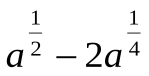 АскероваБондарев Р.Бондарев Е.ВалетенкоЛавровЛипкинПоповРыжковСавенковВариант 2Запишите в виде обыкновенной дроби: 4,(73)Вычислите:Упростите выражения:Разложите на множители: 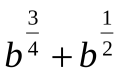 ГерасимовГоренкоЕмновМариничевМарчуковНовогородскийПархоменкоСкорняковЯкунинВариант 3Запишите в виде обыкновенной дроби: 3,(56)Вычислите:Упростите выражения:Разложите на множители: a – 4. ВантулаДеевИвановХижняковВариант 4 Запишите в виде обыкновенной дроби: 2,(71)Вычислите:Упростите выражения:     4.  Разложите на множители: 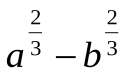 ПанковПилиповичТрищановский